The annex of this information document includes presentations of “2019 Progress report on the implementation of the Buenos Aires Action Plan” (Document TDAG-20/2) and “Results Based Management” (Document TDAG-20/28).________________Telecommunication Development
Advisory Group (TDAG)25th Meeting, Geneva, 2-5 June2020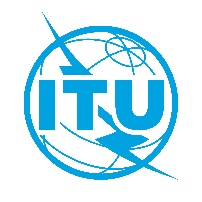 Document TDAG-20/INF/16-E4 June 2020English onlyDirector, Telecommunication Development BureauDirector, Telecommunication Development BureauPresentation on agenda items 7 and 20Presentation on agenda items 7 and 20